Supplementary materialStructural, energetic and spectroscopic characterization of 5-fluoracil anticarcinogenic drug isomers, tautomers and ionsH. Othmani, R. Ben Said, N. Terzi, N.-E. Jaidane, M. Mogren Al Mogren, A. Elmarghany and M. Hochlaf*Table S1: Main geometrical parameters (distances in Å and angles in degrees) of neutral 5-FU tautomers as evaluated using MP2/aug-cc-pVTZ for gas phase (GP) isolated species and PBE0/aug-cc-pVTZ when we considered one water (W) or with water molecule + model water solvent (PCM).X-ray data (average for four molecules) from Ref. [15].Table S2: Main geometrical parameters (distances in Å and angles in degrees) of neutral transition states (TS) as evaluated using MP2/aug-cc-pVTZ for gas phase (GP) isolated species  and PBE0/aug-cc-pVTZ when we considered one water (W) or with water molecule + model water solvent (PCM). Table S3: Relative energies (in eV) of neutral 5-FU tautomers and transition states. ‘opt’ stands for full optimization computations and ‘sp’ is for single point computations at the CCSD(T)-F12 level in junction with the aug-cc-pVXZ (x=D,T) and cc-pVDZ-F12 basis sets optimized geometry. These energies are given with respect to 5-FU1 minimal structure energy. We also give those computed at the PBE0/aug-cc-pVTZ (opt) with a water molecule and with water molecule +solvent (PCM model, water).Ref. [18].Ref. [47]. Table S4: Scaled anharmonic frequencies of 5-FU isomers as computed at the MP2/aug-cc-pVTZ level.Ref. [12].Ref. [47].Ref. [59].Ref. [52].Ref. [16].Ref. [60].Ref. [10].Table S5: Frequencies (in cm-1) of neutral transition states as computed using the MP2/aug-cc-pVTZ level of theory.Table S6: Main geometrical parameters (distances in Å and angles in degrees) of cationic 5-FU tautomers as evaluated using MP2/aug-cc-pVTZ for isolated species and PBE0/aug-cc-pVTZ when we considered a water molecule (W) or with water molecule + model water solvent (PCM).Table S7: Main geometrical parameters (distances in Å and angles in degrees) of cationic transition states (TS) as evaluated using MP2/aug-cc-pVTZ for isolated species and PBE0/aug-cc-pVTZ when we considered water (+H2O) or with water molecule + model water solvent (PCM).Table S8: Relative energies (in eV) of 5-FU+ cation tautomers and transition states. ‘opt’ stands for full optimization computations and ‘sp’ is for single point computations at the RCCSD(T)-F12 level. These energies are given with respect to 5-FU1+ minimal structure energy. We also give those computed at the PBE0 / aug-cc-pVTZ (opt) with a water molecule and with water molecule +solvent (PCM model, water).Table S9: Scaled anharmonic frequencies (in cm-1) of cationic 5-FU and their tautomeres, using RMP2/aug-cc-pVTZ level of Theory. Scaling factor=0.953 [29].Table S10: Frequencies (in cm-1) of cationic transitions states as computed at the RMP2/aug-cc-pVTZ level of theory.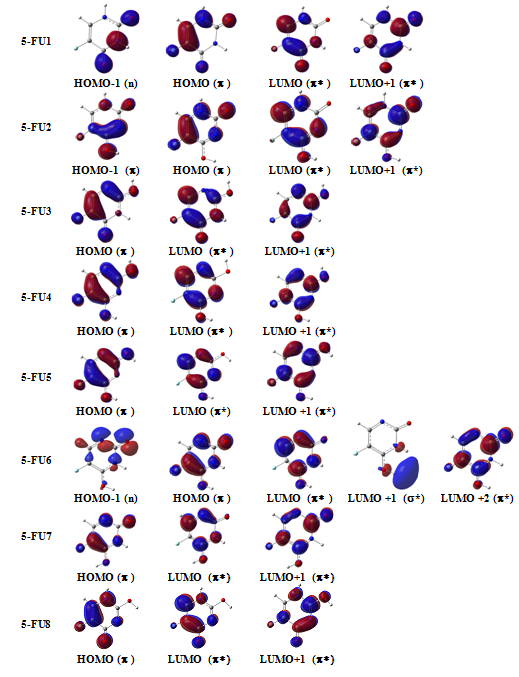 Figure S1: Outermost molecular orbitals of 5-fluouracil isomers and tautomers.Figure S2: UV-Vis spectra of 5-fluouracil isomers and tautomers.5-FU15-FU15-FU15-FU15-FU25-FU25-FU25-FU35-FU35-FU35-FU45-FU45-FU45-FU55-FU55-FU55-FU65-FU65-FU65-FU75-FU75-FU75-FU85-FU85-FU8GPExp.a)sWPCMGPWPCMGPWPCMGPWPCMGPWPCMGPWPCMGPWPCMGPWPCMN1-C21.3801.3851.3981.3871.4041.4201.4061.2931.3071.3111.4081.3491.3461.3481.3361.3371.3331.3671.3631.3821.3731.3661.3821.3651.360N1-C61.3761.3851.3731.3691.3581.3601.3761.3751.3681.3661.3621.3421.3461.3751.3581.3441.3401.3491.3321.3151.4271.4161.3411.3091.316N3-C21.3851.4081.3901.3871.3851.3811.3601.3531.3531.3551.3751.3261.3421.3641.3331.3311.3821.4271.4161.4411.3431.3321.3211.4041.374N3-C41.3971.4001.3991.3941.2991.3241.3271.4041.4091.4011.3431.3261.3281.3471.4011.4031.3261.3491.3491.3601.3831.3881.3891.4731.461C4-C51.4571.4781.4561.4471.4231.4331.4261.4481.4441.4381.4191.4071.4061.4061.3841.3801.3931.4001.3911.3771.3961.3911.4631.3511.391C5-C61.3451.3531.3531.3541.3521.3591.3581.3561.3661.3661.3561.3791.3781.3841.3401.3521.3851.3851.3911.4161.3211.3311.3921.3821.352C2-O21.2161.2331.2201.3551.2171.2241.2361.3421.3461.3401.2141.3321.3371.3911.3341.3371.2791.2401.2491.2201.2381.2491.2591.3291.326C4-O41.2171.2331.2341.3691.3371.3241.3261.2191.2381.2451.2771.3421.3411.3731.3461.3411.3331.3421.3531.3581.3421.3491.2281.2251.240N1-H11.0071.0141.2281.0091.0151.0171.0251.0141.017N3-H31.0121.0361.2421.0121.0401.0381.3571.3421.329C5-F1.3331.3481.3431.3481.3361.3481.3511.3331.3431.3401.3331.3501.3411.4001.3501.3541.3331.3511.3531.3321.3651.3571.3271.3501.351H1-O20.9690.9761.0380.9500.9760.9760.9720.9990.976H3-O40.9711.0181.0211.3391.3501.3400.9780.9760.1090.9670.9740.9760.9730.9761.040N1C2N3112.9112.1121.5115.4115.2116.1124.9124.9124.4111.4125.5126.0125.8125.8126.2123.5124.1123.8115.4117.5118.0123.3123.5123.1C2N3C4129.0128.1118.3120.7122.1121.5124.0123.0123.1125.8117.4117.1117.3117.4117.4118.5117.7118.0125.0123.2123.6124.7121.5121.1N3C4C5112.0113.1113.3123.8121.6121.5110.2111.5111.8120.2121.3121.1120.6120.6120.3115.8117.1116.9116.8117.7116.9110.4114.3115.0C4C5C6121.5121.3121.3117.2118.1118.7122.0121.4121.5116.5117.2117.7118.6117.8117.8119.0118.4118.3118.0118.4118.5123.0122.1122.0C5C6N1120.5120.3120.2118.5119.0118.3123.3123.2123.0120.6122.1121.6121.3122.8122.3124.9125.1124.4125.1124.0123.9119.5118.6118.4C6N1C2123.9124.0123.9124.3123.0123.6115.7115.7115.9125.2116.2116.2116.1115.8115.6114.0116.4115.6119.3118.8118.2118.6119.7119.5H1O2C2105.9105.7107.1109.4105.7108.0113.4109.2108.8H3O4C4105.5107.7107.174.575.275.5109.3107.1108.0108.7110.3111.8110.8108.0109.3TS12TS12TS12TS13TS13TS13TS24TS24TS24TS34TS34TS34TS45TS45TS45TS56TS56TS56TS67TS67TS67TS18TS18TS18GPWPCMGPWPCMGPWPCMGPWPCMGPWPCMGPWPCMGPWPCMGPWPCMN1-C21.4081.4411.4021.3291.3471.3481.3611.3471.3711.3611.3231.3261.3261.3271.3291.3231.3501.3501.3781.3681.3721.3841.3681.365N1-C61.3621.3761.3621.3681.3641.3621.3401.3531.3451.3401.3411.3561.3431.3421.3501.3411.3961.3991.3141.3401.3251.3131.3381.375N3-C21.3751.3561.3731.3451.4211.4081.3411.3221.3501.3411.3751.3401.3341.3431.3391.3391.3381.3351.4231.3991.4071.4181.4001.345N3-C41.3431.3581.3571.4151.4511.3681.3221.4141.3261.3221.4231.3721.3211.3791.3421.3231.3341.3421.3511.3671.3521.3441.3381.387C4-C51.4191.4391.4321.4551.4531.4441.4101.3731.4121.4101.3741.4211.3971.4101.4091.3941.3941.3991.3671.3671.3821.3651.3511.461C5-C61.3561.3641.3591.3561.3601.3621.3721.3451.3731.3721.3561.3731.3741.3711.3771.3761.3911.3841.4011.4101.4011.3991.4001.352C2-O21.2141.2231.2351.2801.2871.2881.2811.2861.2971.2811.2831.2871.3451.3491.3371.3411.3341.3431.2171.2241.2481.2161.2911.288C4-O41.2771.2861.2901.2161.2221.2341.3351.3431.3401.3351.3491.3471.3391.32713271.3401.3441.3371.3331.3421.3491.3381.2241.239N1-H11.0091.0151.0161.3331.3451.3431.2671.3381.3361.2671.2781.287N3-H31.0121.0191.0191.0121.0141.016C5-F1.3341.3431.3511.3341.3451.3531.3371.3501.3521.3371.3481.3561.3361.3471.3511.3331.3511.3551.3401.3501.3491.3511.3421.351H1-O21.3502.3342.3361.3882.3372.3391.3882.3582.3640.9670.9711.0180.9660.9750.976H3-O41.3392.3552.3340.9710.9790.9790.9710.9760.9770.9690.9760.9730.9690.9780.9780.9651.0280.9760.9680.9761.016N1C2N3111.4114.3115.1122.0119.3119.4123.9121.5122.3123.9126.3126.3127.4126.8126.9127.3121.2122.0115.7116.7117.5115.9120.2120.0C2N3C4125.8124.5124.0122.8126.1125.7115.2118.5118.2115.2119.9119.8116.4117.9117.8116.8118.6118.6125.3124.2124.1124.6123.8123.5N3C4C5120.2118.3118.2112.2110.9111.4123.6122.3121.9123.6122.8122.5121.2119.0119.1120.6121.2120.9116.7116.3117.0117.4113.5114.1C4C5C6116.5119.1119.4123.1121.8121.9118.7117.2117.8118.7115.8116.0117.6118.2118.5117.6117.6116.8117.8118.4118.3118.2119.1119.0C5C6N1120.6119.6119.7119.2122.4122.1117.3120.5120.1117.3119.5119.4121.7122.3122.5122.3121.2123.5125.4125.1124.1124.5122.1122.0C6N1C2125.2124.3123.8120.5119.2119.1121.1119.6119.5121.1122.8121.9115.5115.5115.4115.1116.9116.8118.7119.0118.7119.1120.9121.1H1O2C274.0107.3107.373.574.874.573.574.864.9105.8110.2109.7106.5105.8105.3H3O4C4105.9105.1107.2105.9105.9107.2106.0107.2106.3107.5107.3 110.8111.5111.3110.9112.3  111.8Method5-FU1TS125-FU2TS135-FU3TS24TS345-FU4TS455-FU5TS565-FU6TS675-FU7TS185-FU8B3LYP/6-311++G**(opt)01.860.561.840.412.092.370.530.890.602.051.091.141.082.020.74PBE0/6-311++G** (opt)01.800.551.780.402.022.300.501.050.561.981.101.190.831.950.73MP2/aug-cc-pVTZ (opt)01.890.501.840.332.052.320.350.850.42.081.091.160.882.000.65CCSD(T)-F12 / aug-cc-pVDZ (sp)01.980.522.060.352.082.410.410.900.461.991.111.180.892.180.66CCSD(T)-F12 / aug-cc-pVTZ (sp)01.980.521.960.352.102.470.410.900.462.091.101.150.872.080.42CCSD(T)-F12 / cc-pVDZ-F12 (sp)01.990.511.960.342.072.410.391.090.631.981.101.190.932.180.65SCF/DZP. a,0-0.60-0.36-----------MP2/6-31G*. b0-0.72-0.24--0.35--------PBE0 / aug-cc-pVTZ (opt)with a water molecule00.460.350.360.330.670.620.430.760.430.970.840.980.710.550.49PBE0 / aug-cc-pVTZ (opt)with water molecule + solvent(PCM model, water)00.460.360.430.470.780.790.470.910.660.980.810.980.740.500.42NO.Sym5-FU15-FU15-FU15-FU15-FU25-FU35-FU45-FU55-FU65-FU75-FU8NO.SymThis workExp a, bTheo c, d, e, fCharacterization g5-FU25-FU35-FU45-FU55-FU65-FU75-FU81a′34853480.0 a,b3468 c, d3480.1e3468f100 ν (N1 -H7)35533593360236153629359735862a′34273427.5 a, b3416 c, d3427.4e3416f100 ν (N 3 -H9)34533418357335833415342134823a′3102--99ν(C 6 -H12)31033077306830643029302731134a′17191780.0 a,b1778.0b,1768.0b,1761.0b,1755.0b1781-1706 c1742 d1767.8 e73ν(C 2 d O8)16941699160116111700169716575a′16901746.5a, b1742.5b1708.5b1705.5b1781-1706 c1754d,1742.3e 1754f78ν(C 4 d O10)16391596158115701650163916276a′16351686.5b1684.5b1621c1685 d1685f71ν(C 5 dC 6)15451565145114601541155215727a′14411686.5a1472.0b1477 c,d1477f31 β(N 1 -H 7 ) – 19ν 3 (M) + 13ν 2 (R)14681478142713991426145115228a′13661472.0a1400.5b1412d1412f29ν 3 (M) + 21β(N 1 -H 7 ) – 11β as (CdO)13881355134713531367136513419a′13281400.5a1367.0b1399c1386 d1386f64β(N 3 -H 9 )128012771302130412861283130910a′12981367.0a1333.5b1182c1334 d1334f46β(C 6 -H 12 ) + 16ν 2 (R) + 11ν 1 (R123412321240124912551254123711a′12301333a1247.5b1253c1247 d1247f44ν(C 5 -F 11 ) + 14ν 3 (M) + 14β 1 (R)118912271225122312121198118912a′11541247a1184.0b1180.7b1182f41ν 2 (R) - 21β(C 6 -H 12 ) + 11ν as (CN)116111461185116911131138115613a′11091184a1147.0b1145.5b-45ν as (CN) + 18β(N 1 -H 7 )108511121105111210511060106814a′9301147a959.5b1050d961f48ν 1 (R)90897396596193793296415a′848959a806.5b876 c807 d876 f57β 1 (R) - 16ν(C 5 -F 11 )85989390891389288582016a′775876a807 f68ν(B)76275176176275975476717a′732806a731 d757 f69β s (CdO)73573475775574074275018a′514527.0a532.0b539 c, d539 f93γ(C 6 -H 12 )56751752050252152150719a′505532.0a451.0b-66γ(C 4 dO 10 ) + 10γ 1 (R) - 10γ(C 2 dO 8 )51347450347144344246820a′646653a571c653f60β as (CdO) + 12ν 3 (M) - 11ν as (CN)60665257257158861358521a′598-640 d81β(C 5 -F 11 )58258352853555358851122a″716756a876.5b961d750 f61β 3 (R)71872274174173973772223a″709749a757.5b806 c757 f76β 2 (R)71670169669366166370324a″430451.0a749.5b757 c750 d470f83γ(C 2 dO 8 ) - 13γ(C 4 dO 10 )45744046646242743244625a″368653.0b653 c, d405 f86γ(N 3 -H 9 )38539743543535041738726a″364527.0b393c370 f94γ(N 1 -H 7 )36937636736531435135027a″327--68γ 1 (R) + 15γ(C 4 dO 10 )32234234734726830134628a″286--87γ(C 5 -F 11 )27428627127019125329129a″142--90γ 2 (R)20516622322618319318530a″108--81γ 3 (R)93130126125969696NO.TS12TS13TS18TS34TS24TS45TS56TS671359736303660373837553768377936882325132493268324732133555320334953214621212145215521553204217430604177418011764170017081666172717335169017011695163416771636163216486164016451672160016181509159515357157915301551150515871453152114148139614271442141914791372137413809136113671370132614121359132012631013241333130612951398129512931250111265125712801258130412831225120812116211771147119712051173121011231310311101107510781123101510541026141006102710531002103296210349221591591885793493891997489316862822836861872807825778177667597707807807807867491874974975877477476175873719703724702724773636696634206726506536586735766536062166760056057456355558558122546599520563571517505528234634704804936654924664512441639840842547844243243025394398407417418373385355263503463553413333403273042730429630429129328427927628157174162215209192206183291261191191191161391168230i1858i1854i1853i1835i1889i472i1835i3805-FU1+5-FU1+5-FU1+5-FU2+5-FU2+5-FU2+5-FU3+5-FU3+5-FU3+5-FU4+5-FU4+5-FU4+5-FU5+5-FU5+5-FU5+5-FU6+5-FU6+5-FU6+5-FU7+5-FU7+5-FU7+5-FU8+5-FU8+5-FU8+5-FU8+GPWPCMGPWPCMGPWPCMGPWPCMGPWPCMGPWPCMGPWPCMPCMGPWPCMN1-C21.4481.4551.4391.4511.4591.4061.3531.3601.3611.3761.3901.3891.3721.3841.3851.3741.3861.3901.3851.3901.3921.3921.4111.4111.420N1-C61.3191.3281.3231.3171.3241.3761.3161.3241.3211.3071.3141.3121.3071.3131.3131.3021.3151.3151.3211.3151.3141.3141.3251.3391.324N3-C21.3701.3681.3691.3661.3601.3271.3311.3331.3351.3341.3511.3521.3391.3551.3551.4541.4511.4241.4491.4371.4211.4211.2761.3051.303N3-C41.3921.3951.3871.2981.3231.3271.4161.4131.4021.3091.3131.3131.3121.3151.3141.3181.3391.3441.3511.3211.3241.3241.3881.3771.376C4-C51.4831.4891.4811.4481.4571.4261.4631.4721.4691.4501.4481.4451.4491.4471.4451.4341.4441.4471.3811.4341.4371.4371.4751.4851.483C5-C61.4001.4021.4021.3991.4021.3601.4081.4101.4081.4151.4171.4151.4151.4171.4151.4091.4121.4081.4041.4091.4091.4091.4001.3921.403C2-O21.1941.2101.2151.2051.2211.2361.2921.3121.3091.2911.2861.2881.2911.2891.2851.1951.2131.2221.2201.2191.2241.2241.3091.2931.292C4-O41.2011.2141.2211.3041.2911.3261.2041.2171.2221.2961.3151.3151.2961.3161.3161.2901.3891.2751.3431.3141.3071.3071.2151.2321.233N1-H11.0191.0241.0241.0091.0241.0172.3012.2862.2691.0191.0231.024N3-H31.0171.0701.0661.0191.0721.079C5-F1.2841.2971.3001.2911.3061.3511.2891.3021.3061.2891.3071.3091.2901.3071.3091.2911.3101.3111.3691.3211.3151.3151.2871.3051.303H1-O20.9740.9820.9820.9751.0641.0790.9741.0561.076H3-O40.9731.0571.0210.9750.9830.9830.9740.9830.9830.9691.0841.1030.9761.0841.0841.084N1C2N3113.4114.4114.9117.1117.9116.1124.2125.0125.4122.0126.7126.8128.1126.9126.9117.7117.9118.7115.8119.3119.7119.7123.9122.6122.9C2N3C4127.8127.0126.7120.9121.6121.5122.9121.7121.6116.1117.1116.8116.3116.9117.1123.8124.3124.4124.2122.3122.6122.6120.1120.9120.5N3C4C5112.8113.2113.2121.7119.9121.5111.8112.6112.7120.7120.4120.4120.3120.4120.1115.8114.9114.4117.2116.9116.7116.7116.4116.5116.4C4C5C6122.1122.4122.3118.9119.9118.7121.1121.2121.4117.9118.1118.4118.0118.1118.4119.6120.1120.4118.5120.0119.8119.8120.9120.7121.4C5C6N1118.0117.7117.8117.3117.5118.3121.7121.3121.1120.3121.0121.1120.8121.1121.1122.9123.0122.6124.5122.0122.1122.1117.1117.6116.7C6N1C2125.7125.1124.9123.5122.9123.6118.0117.8117.5116.6116.4116.5116.2116.4116.2119.9119.5119.1119.4119.2118.9118.9121.3121.3121.9H1O2C2110.2108.8109.3110.2111.8111.9110.0114.8112.2H3O4C4110.0112.0107.1110.4109.4109.4110.8109.4109.4115.8114.2115.0108.3111.9112.3112.3105.8111.9111.4TS12+TS12+TS12+TS13+TS13+TS13+TS24+TS24+TS24+TS34+TS34+TS34+TS45+TS45+TS45+TS56+TS56+TS56+TS67+TS67+TS67+TS18+TS18+TS18+GPWPCMGPWPCMGPWPCMGPWPCMGPWPCMGPWPCMGPWPCMGPWPCMN1-C21.4741.4631.4511.3891.4111.3481.4191.4271.4151.3221.4271.3791.3431.3571.3791.3481.3861.3911.3861.3571.3901.3401.3311.365N1-C61.3121.3251.3201.3091.3221.3621.3121.3151.3121.3511.3151.3171.3461.3201.3141.3091.3141.3141.3131.3201.3121.3881.3331.375N3-C21.3551.3561.3541.3291.3671.3681.3381.3641.3661.3431.3641.3681.3501.3261.3321.3911.4181.3991.4651.3261.4271.3331.3321.345N3-C41.3341.3611.3541.4171.4091.4081.3041.3091.3101.3631.3061.3221.3461.3421.3311.3061.3171.3131.3331.3421.3211.3911.3781.387C4-C51.4511.4741.4681.4851.4771.4441.4591.4451.4421.4061.4451.4611.4301.4501.4541.4491.4431.4401.4351.4501.4331.4781.4881.461C5-C61.4071.4021.4021.4061.4071.3621.4011.4121.4111.3751.4121.4101.3911.4001.4151.4181.4121.4101.4231.4001.4161.3481.3981.352C2-O21.1891.2191.2241.2401.2431.2861.2471.2151.2581.3331.2511.2391.3301.3271.3161.2451.2441.2511.2121.2901.2251.2811.2581.288C4-O41.2431.2511.2591.1911.2121.2341.2891.3181.3211.2751.3181.2881.3371.2901.2891.2891.3181.3151.3191.3271.3231.2151.2261.239N1-H11.0201.0241.0231.3071.0231.0231.3311.3081.3121.3041.3081.3081.0061.0231.016N3-H31.3401.5581.5991.0181.0291.0191.3361.5581.598C5-F1.2811.3021.3031.2831.3031.3031.2891.3121.3121.3431.3481.3511.2881.3101.3071.2881.3091.3131.3081.3101.3081.3331.3011.351H1-O21.3492.4282.4241.3842.4212.4790.9670.9831.0160.9821.0651.0671.3630.9790.979H3-O41.3532.4722.4730.9630.9830.9821.3722.4212.4100.9880.9750.9820.9700.9780.9780.9781.0650.981N1C2N3112.3116.6117.2121.9118.7119.4125.9122.5123.3123.2122.5123.5114.1122.4126.8126.1122.5122.8117.6117.8119.1123.3119.9120.0C2N3C4126.0123.8123.2121.4126.0125.7113.8119.0118.3121.6119.0120.0125.3122.3122.8121.4119.6120.0123.2122.4122.9124.4122.7123.5N3C4C5119.5116.9117.1113.3111.5111.4123.1120.7120.8117.4120.7119.0118.4119.0119.1114.7116.0116.3115.3117.8116.5110.8115.5114.1C4C5C6117.5121.1121.0122.9121.8121.9120.6118.5118.7117.0118.5118.3117.2117.8117.8120.2118.0117.5119.1119.1119.8123.7121.5122.0C5C6N1118.8117.5117.4116.7121.2122.6114.8120.3120.1123.9120.3122.0118.0119.1119.1123.0121.9121.9122.9120.7122.1119.6122.6121.1C6N1C2125.7121.3121.8123.5120.4119.1121.4118.6118.5116.6118.6118.6126.8124.8124.8114.3116.9116.0119.7118.9118.9118.0117.7119.0H1O2C277.30.2103.378.771.565.3107.0108.3108.3120.6120.7120.7106.5109.8110.0H3O4C4109.3108.8108.875.271.570.9114.6115.7115.6113.5112.0110.9117.8114.0114.75-FU1+TS12+5-FU2+TS13+5-FU3+TS24+TS34+5-FU4+TS45+5-FU5+TS56+5-FU6+TS67+5-FU7+TS18+5-FU8+B3LYP / 6-311++G** (opt)01.980.401.500.152.022.050.690.850.542.050.670.910.742.020.76PBE0 / 6-311++G** (opt)02.020.281.560.022.091.870.570.760.391.770.390.780.601.860.56RMP2 / aug-cc-pVTZ (opt)02.190.351.660.091.932.440.400.790.431.840.410.680.141.940.37RCCSD(T)-F12 / aug-cc-pVDZ (sp)02.170.331.990.142.042.340.360.820.401.950.410.740.261.970.47RCCSD(T)-F12 / aug-cc-pVTZ (sp)02.310.242.060.082.112.410.400.820.431.990.510.710.201.990.40RCCSD(T)-F12 / cc-pVDZ-F12 (sp)02.150.121.91-0.051.952.310.310.710.361.910.410.740.151.890.33PBE0 / aug-cc-pVTZ (opt)with a water molecule00.390.160.120.060.480.410.230.790.290.680.240.760.400.540.39PBE0 / aug-cc-pVTZ (opt)with water molecule +solvent (PCM model,water)00.410.260.170.060.670.660.561.070.560.740.220.840.500.510.42NO.Sym5-FU1+5-FU2+5-FU3+5-FU4+5-FU5+5-FU6+5-FU7+5-FU8+1a′338434423492345335383499343534382a′335133843339348434753374325533753a′309831023061307031053034294331054a′168915691581155315431601152015955a′167216771680157415731661157716776a′155615121535150214881524144115147a′148914771432142013931427134914748a′139614391390140113931398133813929a′1380137412881368136313121253134610a′1324129812731274126412751210130411a′1250125712351229121512171182125912a′1192125111081198118010971094119913a′118511121101109310891049983111014a′10101071914927912910872101715a′88190090191590387082892516a′80889275577777576673381517a′76678275075575071169178018a′60260153856956650548860819a′50653248851450846448651920a′68269466467966365561469321a′66568056762959559156761122a″73476468773673471068274823a″71773067369869567266969724a″42948140644442842941445325a″41446637942541838035345126a″37942533036936036934939727a″34939330730829528626136928a″30732927828127428324631829a″12725814719618716215222230a″9292889488898192NO.TS12+TS13+TS18+TS34+TS24+TS45+TS56+TS67+1338835173494371336853508383836482329920802035206620782043218930893316531943189317331983200329434084167617801783164916431729174316455162617201643157615771654170815646154515631572155515561591162715057142414841517145914831498150414218141514361440143414521484147613929138814001413134113341384141912961013201299132112771286130213541275111145126012211233124412811287122712109311361187119711801200123610131398010731091106610901076121410051496295196810049549911070920159409459249499469161045865167638718128268698358437771766172076876674774481173418658714695739743709800716195946856706676946937297122058867362365267462972263121563672612572626617667597224955365555575425526115062333445245049048446852243724323435395415436400490381253173993724044073994043662629331231031130331738028527175299299294291307331268281591431441661881502411592914311010110299971648230i1845i1869i2015i1904i1908i506i1749i5685-FU15-FU25-FU35-FU45-FU55-FU65-FU75-FU8